ODPOWIEDZI NA PYTANIA Z 13.03.2024R.Dotyczy przetargu nieograniczonego na:Wykonanie przebudowy, rozbudowy, termomodernizacji i zagospodarowania terenu przy budynku Uniwersytetu Łódzkiego przy ul. Sienkiewicza 21 w Łodzi1. Prosimy o sprecyzowanie ile par drzwi ma być w zamontowane windzie D1 w szybie przeszklonym – wg opisu i rzutów winda ma 6 par drzwi - 2 pary drzwi przelotowo na parterze oraz po 1 parze drzwi od strony zachodniej na kolejnych 4 kondygnacjach, natomiast na rzutach winda ma jeszcze pokazany mechanizm jednej pary drzwi kabinowych wewnętrznych bocznych na szerszym boku szybu, bez oznaczenia na której kondygnacji miały by się otwieraćOdpowiedź:Na poziomie terenu oraz parteru -3 pary – przelotowo i kątowo.   Po jednej parze od strony zachodniej na kolejnych czterech kondygnacjach. 2. Prosimy o podanie nośności windy D2 – w opisie architektury jest podane 850 kg/11 osób, natomiast na rzutach 1050 kg/14 osóbOdpowiedź:825kg/11 osób3. Zgodnie z opisem konstrukcja drewniana dachu ma zostać zabezpieczona do R30. Z kolei w liście cenowej pozycje 13.18 oraz 13.19 wskazują zabezpieczenie R60. Prosimy o wskazanie która wartość jest wiążąca.Odpowiedź: Konstrukcja dachu do R304. Proszę o wyjaśnienie co oznacza symbol OW4 opisany w oknach na rzucie 2 i 3 piętra ( brak opisu w projekcie tego elementu). Jeżeli chodzi tu o żaluzje lub rolety, prosimy o przekazanie również ich specyfikacji.Odpowiedź:Tak to rolety, proszę o zapoznanie się z zestawieniem stałego wyposażenia5. W nawiązaniu do pytania nr 2 z dn. 08.03.2024: „Prosimy o wskazanie, która wersja rysunków projektów jest nadrzędna – rysunki pdf czy dwg jest wersją nadrzędną? Są różnice pomiędzy plikami dwg a pdf.” – pytanie dotyczy zestawień ślusarki w branży Architektura. Na rysunkach w DWG istnieją obok schematów ścianek szklanych dodatkowe zapisy podające najprawdopodobniej zmianę wysokości całkowitej ścianek np. rys. nr A-405 ścianka WZS1.4 wymiar wysokość 3200 mm, obok zapis h=280. Takie samo dodatkowe oznaczenie jest na ściankach WZS1.5, WZS1.6 a także w rys. A-406 ścianki WZS1.7, WZS1.8, WZS1.9. Podobna sytuacja jest w rys. A-407 ścianki WZS3.1, WZS3.2, WZS2.2 mają wysokość 3200 mm natomiast obok jest zapis h=250.Odpowiedź:Do wyceny należy przyjąć wymiary w pliku pdf ,  nie zaś te odczytane z warstw nie drukowalnych w dwg. Zgodnie z zapisami projektu : przed przystąpieniem do montażu wszystkie wymiary otworów okiennych i drzwiowych sprawdzić w naturze i porównać z wymiarami w dokumentacji technicznej. wszystkie otwory nad drzwiami do wysokości stropu lub istniejącego nadproża należy zabudować ścianką gk o odpowiedniej odporności ogniowej.6. Prosimy o przesłanie poprawnego schematu ścianki WZS0.2 – według rzutów i wymiaru podanego na schemacie w DWG, ścianka ta powinna najprawdopodobniej zawierać naświetle boczne i górneOdpowiedź: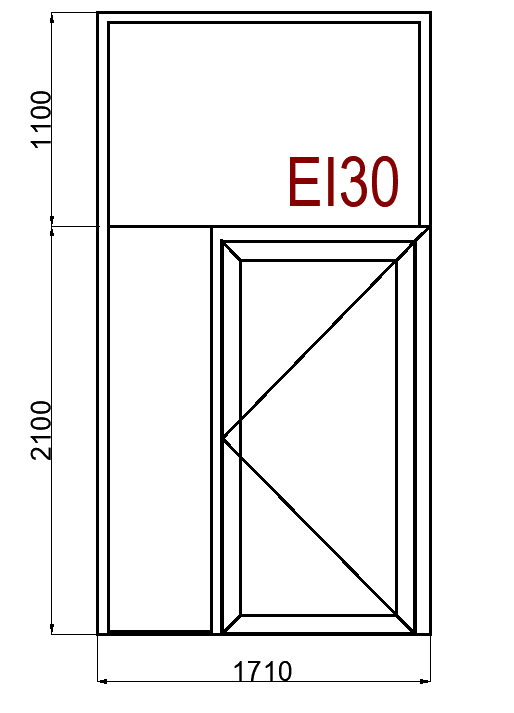 7. W dokumencie w DWG „PT-2-Sienkiewicza_21-A-403,404,405,406,407 Zestawienie ślusarki wewnętrzne” obok zestawienia A-405 widnieje zapis „EI30”. Prosimy o sprecyzowanie których zestawień on dotyczy – według opisów i oznaczeń ślusarka p-poż jest wymieniona w zestawieniu A-403, A-407Odpowiedź:Budynek jest w kategorii B , wszystkie ściany wewnętrzne należy wykonać w minimum Ei30, chyba że opisano wyższa klasę. 8. Prosimy o informację do jakiej klasy odporności ogniowej ma zostać zabezpieczona konstrukcja stalowa pod zadaszenie dziedzińca. Zgodnie z opisem architektury przekrycie świetlika ma zostać wykonane jako NRO, czy zatem konstrukcja stalowa może być wykonana bez zabezpieczenia ppoż czy ma to być zabezpieczenie do R30 tak jak konstrukcji dachu?Odpowiedź:Jak konstrukcja dachu R30. 9. Prosimy o potwierdzenie, że konstrukcja stalowa pod galerię zewnętrzną ma zostać zabezpieczona do klasy R120Odpowiedź:Konstrukcja galerii do R120. 10. Prosimy o potwierdzenie, że konstrukcja stalowa szybu windowego ma zostać zabezpieczona do klasy R60Odpowiedź:Obudowa szybu do EI60, konstrukcja R120. 11. Zgodnie z opisem architektury (pkt 7.21), na gzymsach i parapetach przewidziano system odstraszania ptaków. Prosimy o przesłanie dokumentacji jak ma wyglądać to zabezpieczenie i z jakich materiałów oraz w jakiej kolorystyce ma zostać wykonane. Odpowiedź:Rozwiązanie systemowe w kolorze srebrnym w postaci spiral. 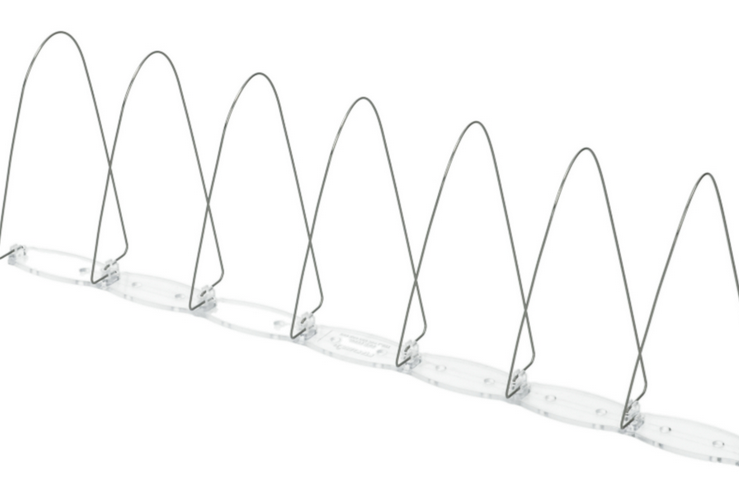 12. Zgodnie z opisem architektury (pkt 7.21) na przeszklonej fasadzie galerii należy umieścić folię ze wzorem co 90mm w postaci srebrzystych cekinów, która zapobiega ewentualnym zderzeniom ptaków z fasadą. Czy całość fasady ma zostać wyklejona ww folią, czy tylko do konkretnej wysokości? Odpowiedź:Zgodnie z opisem folia jest wlaminowana w zestaw szklany – na całą wysokość  i na wszystkich panelach. 13. Prosimy o wskazanie kolorystyki blachy na dachu Odpowiedź:Srebrno szary  z domieszką zielonego - do uzgodnienia po przedstawieniu miarodajnych próbek przy akceptacji WUOZ, Inwestora i Projektanta. 14. W którym kosztorysie należy uwzględnić brodziki? Wod-kan czy Wyposażenie? Odpowiedź:Tam gdzie cały biały montaż. 